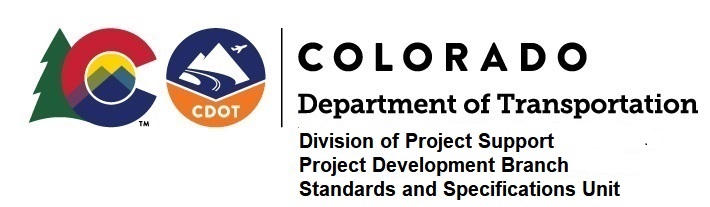 MEMORANDUMDATE:	July 9, 2020 - Revised on August 4, 2020, Revised on September 25, 2020.TO:		All holders of Standard Special ProvisionsFROM:	Shawn Yu, Standards and Specifications Unit ManagerSUBJECT:	Revision of Section 207 - Topsoil 		Revision of Section 212 - Soil Amendments, Seeding, and Sodding 		Revision of Section 214 - Nursery Stock Containers and Uprooted Cuttings 	Effective this date, our unit is issuing 3 new standard special provisions, Revision of Section 207 – Topsoil (6 pages), Revision of Section 212 – Soil Amendments, Seeding, and Sodding (18 pages), and Revision of Section 214 – Nursery Stock Containers and Uprooted Cuttings (10 pages).   These standard special provisions shall be used in all projects having earthwork disturbances that will be stabilized with vegetation.The Revegetation Task Force has developed these specifications in accordance with their work updating the requirements for revegetation on construction projects.  CDOT has moved away from an end-result specification (landscape establishment in Section 214) to more method-based specifications (prescriptive with materials and methods).Please use these provisions on all projects as denoted per specification, beginning with projects that have an advertisement date on or after October 10, 2020 January 1, 2021.For those of you who keep a book of Standard Special Provisions, please include these specifications.  For your convenience, you can find this in one place on our Construction Specifications web page:  https://www.codot.gov/business/designsupport/cdot-construction-specifications/2019-construction-specifications/rev-ssp/rev-secs200-500-ssp.You may also visit the website, “Recently Issued Special Provisions”.If you have any questions or comments, please contact: Pamela Cornelisse Landscape Architecture Section Manager 303-757-9542 pamela.cornelisse@state.co.us Greg FischerLandscape Architect720-253-2936greg.fischer@state.co.usSusan SuddjianLandscape Specialist303-757-9481 susan.suddjian@state.co.us